B: Breakfast    L: Lunch   S: Snack	July 2nd- August 3rd MondayTuesdayWednesdayThursdayFridayJuly 2-6B: Mixed Cereal, Pears, , MilkL:Chicken Nuggets. Rolls, Peaches, MilkS: Ritz w/String Cheese, WaterB: Mini Muffins, Peaches, Milk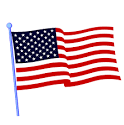 L: Chicken, Rice, Pineapples, Peas, MilkS Graham Crackers, 100% Apple Juice Closed for Independence day!!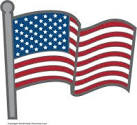 B: NutriGrain Bars, Pineapples, Milk L: Spaghetti and Turkey Meatballs, Corn, Tropical Fruit, MilkS: Chex Mix, 100% Apple JuiceB: Mixed Cereal, Tropical Fruit, Milk
L: Pizza, Extra Cheese, Mixed Vegetables, Mixed Fruit, MilkS: GoldFish, Apples, WaterJuly 9-13B: Cinnamon Toast Crunch Cereal, Mixed Fruit, Milk
L: Chicken Nuggets, Applesauce, Rolls Peas, Milk S: Club Crackers, Yogurt, WaterB: Bagels w/Cream cheese & Jelly, Peaches, MilkL: Baked Chicken Breast, White Rice, Broccoli, Tropical Fruit, MilkS: Animal Crackers, 100% Apple JuiceB: Cheerios, Pineapples, MilkL: Chicken Alfredo with Noodles,Green Beans, Peaches, MilkS:Graham Crackers, Oranges, WaterB:Waffles w/syrup, Applesauce, MilkL: Rice & Pinto Beans, Corn, Tropical Fruit, MilkS: Fig Newton Bars, 100% Apple JuiceB: Life Cereal, Tropical Fruit, MilkL: Pizza, Extra Cheese, Mixed Vegetables, Mixed Fruit, MilkS: Trail Mix, Apples, WaterJuly 16-20B: Cheerios Cereal, Mixed Fruit, MilkL: Chicken Nuggets, Peaches, Rolls,green beans, MilkS: Ritz Crackers,  String Cheese, WaterB: Waffles w/syrup, Peaches, MilkL: HM Mac-n-Cheese, Peas, Pineapples, MilkS: Toasteds, 100% Apple JuiceB: French Toast, Pineapples, MilkL: Turkey & Cheese Sandwich, Peas, Applesauce, MilkS: Chocolate Chip Cookies, Oranges, WaterB: English  Muffins, Applesauce, MilkL: Spaghetti & Turkey Meatballs, Green Beans, Peaches, Milk
S: Club Crackers, 100% Apple JuiceB: Frosted Flakes, Tropical Fruit, MilkL: Pizza, Extra Cheese, Mixed Vegetables, Mixed Fruits, MilkS: GoldFish, Apples, WaterJuly 23-27B: Blueberry Muffins, Applesauce, MilkL: Chicken Nuggets Broccoli, Tropical Fruit, Milk, RollsS: GoldFish, Apples, WaterB: Waffles, Applesauce, MilkL: Spaghetti and Turkey Meatballs, Peaches, MilkS: Animal Crackers, 100% Apple JuiceB: English Muffins w/Jelly, Tropical Fruit, MilkL: HM Mac-n-Cheese, Corn, Peaches, MilkS: Club Crackers, Oranges, WaterB: Pancakes w/syrup, Applesauce, MilkL: Spaghetti and Meatballs, Corn, Tropical Fruit, MilkS: Chex Mix, 100% Apple JuiceB: Cheerios Cereal, Tropical Fruit, MilkL: Pizza, Extra Cheese, Mixed Vegetables, Mixed Fruit, MilkS: Oatmeal Cookies, Apples, WaterJuly 30-Aug3B: Frosted Mini-Wheats, Pineapples, Milk 
L: Chicken Nuggets,, Corn, Mashed Potatoes, Rolls Tropical Fruit, Milk
S: Chex Mix, 100% Apple JuiceB: Cinnamon Toast Crunch, Peaches MilkL: Grilled Cheese, Green Beans, Applesauce,MilkS:Graham Crackers, Oranges, WaterB: English  Muffins, Applesauce, MilkL: Rice & Pinto Beans, Corn, Tropical Fruit, MilkS: Fig Newton Bars, 100% Apple JuiceB: Waffles w/Syrup, Applesauce, Milk
L: Turkey And Cheese Wrap, Carrot Sticks, Applesauce,MilkS: Animal Crackers, 100% Apple JuiceB: Life Cereal, Mixed Fruit, Milk
L: Pizza Extra Cheese,Corn, Oranges, Milk S: Club Crackers, Yogurt, Water